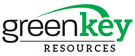 PROFESSIONAL PROFILESenior Software Developer with 13+ years of experience who possess mastery software development skills, demonstrates the ability to assume responsibility without direct supervision and makes decisions within the scope of assigned authority. Interested in a challenging technical path career in a research and development environment. Actively studying current and emerging technologies to improve development skills. Performs software design, development and accountable of all stages in the SDLC. Bilingual (English and Spanish).TECHNICAL COMPETENCIESExperienced: C#, .Net Core, .NET Framework, TSQL, HTML, CSS, JavaScript, GIT, ASP.Net, Web API, REST, Web Services, SQL Server Integration Services, MVC Architectural Pattern, Reporting Services, Visual Studio, Continuous Integration and Deployment, DevOps, Enterprise Content Management Systems (Onbase).Familiarity: AngularJS, ReactJS, Java, Docker, Architectural Design Patterns, Domain Driven Development, Test Driven Development, Agile Methodology, Microservices, Azure, Amazon Web Services (AWS), Mobile Development (Android), VB.NET, JQuery, Oracle DB, C++.Certifications: MCSD: Microsoft Certified Solutions Developer - App BuilderMCSA: Microsoft Certified Solutions Associate - Web ApplicationsMCP: Microsoft Certified ProfessionalCLF-C01: AWS Certified Cloud PractitionerPROFESSIONAL EXPERIENCEMedical Card System Inc.								8/2014 – Present 	 Senior Programmer Analyst / Software Developer Consultant					2/2017 – Present Proposed, designed, and developed microservice-based solution for a new medical formulary system.Developed new features to CHRA web application that expect $500,000 in process improvement.Led the initiative and the implementation of continuous integration and deployment pipeline using Azure DevOps.Defined development tasks for developers and assist management in the project schedule.Proposed initiatives to improve systems and current development process.Directly managed all stages of SDLC. Proactively provided documentation to support program changes.Brainstormed the solution for functional and technical requirements with clients and developers.Analyzed, designed, and delegated solutions to be developed by external consultants.Programmer Analyst									8/2014 – 2/2017 Co-developed a multi-layered web application (CHRA) which significantly improved the relation with health providers and shorten the time of million-dollar transactions.Supported existing finance capitation application. Designed and developed improvements to adapt to business changes.Reported project status and maintain communication between team members to ensure project completion and business expectations.Designed and developed EDI 837 interchange web service, providing health data interchange between systems.Created server-based reports to be integrated into web applications.Completed technical and administrative documentation to support SDLC.Involved in all SDLC stages in a highly regulated business.Triple-S Propiedad Inc.									2/2006 – 8/2014 Programmer/Programmer AnalystCollaborated in the design development and implementation of the first stage of an ECM solution. (Electronic Content Management Systems).Participated in the design of new business processes in collaboration with VP’s, managers and employees.Led the design and development and implementation of new software applications to automate processes and improve workflows of different business areas involving electronic document management, process automation, workflow processes and backend processes.Performed database data analysis (SQL DB) to create multiple server-based reports.Coordinated and offered training and prepared user manuals for staff and company personnel.Produced progress reports of multiple projects.Supported document digitizing units for multiple business areas.Completed technical and administrative documentation to support SDLC.Intech											12/2005 – 2/2006 Systems TechnicianSupported and gave maintenance to all computer software and systems used by internal users.EDUCATIONUniversity of Puerto Rico at Bayamón, PR 2005BA in Computer ScienceADDITIONAL COURSES AND CERTIFICATIONSMCSD: Microsoft Certified Solution Developer – App Builder 				1/2021 MicrosoftExam 487: Developing Microsoft Azure and Web Services January 2021MCSA: Microsoft Certified Solution Associate – Web Applications 				11/2020 MicrosoftExam 483: Programming in C# June 2019Exam 480: Programming in HTML5 with JavaScript and CSS3 September 2018Exam 486: Developing ASP.NET MVC Web Applications November 2020CLF-C01: AWS Certified Cloud Practitioner 						8/2019 AmazonMCP: Microsoft Certified Professional 							9/2018 MicrosoftLean Yellow Belt Course 								7/2016 Professional Excellence Corp. San Juan Puerto Rico